KLASA: 601-01/17-01/105URBROJ: 2182/01-4-3-1-17-01Šibenik, 30.10.2017.Na temelju Godišnjeg plana i programa odgojno-obrazovnog rada Dječjeg vrtića Šibenska maslina za pedagošku godinu 2017/2018, Predškolskog kurikuluma za pedagošku godinu 2017/2018, te na temelju odluke Upravnog vijeća Dječjeg vrtića Šibenska maslina, Dječji vrtić Šibenska maslina  raspisuje:Javni poziv za prikupljanje  ponuda za organizacijuprograma zimovanja djece predškolske dobi  Dječjeg vrtića Šibenska maslina Pozivaju se turističke agencije  koje posluju u skladu s propisima  da dostave svoje ponude prema uvjetima zadanima od strane Ustanove DV Šibenska maslina, a proizlaze iz Zakona o predškolskom odgoju i obrazovanju član. 15. točka 1 i 2., Programskog usmjerenja odgoja i obrazovanja djece predškolske dobi te  Državnog Pedagoškog standarda  (N.N.63/08), članak 3.Programi odgoja i naobrazbe s obzirom na trajanje,  višednevni u trajanju od 4 do 8 dana (program zimovanja).Ponuda mora sadržavati:opće podatke o ponuditeljuodredište, destinaciju u  Republici Hrvatskoj uz termine provođenjavrstu prijevoza smještajcijenu provođenja programa (načini plaćanja), uz obvezno smanjenje cijene za 50% za drugo i svako sljedeće dijete iste obiteljipisani plan i način provođenja programa zimovanja u trajanju od minimalno 4 a maksimalno  8 danasuglasnost Ministarstva znanosti i obrazovanja na program zimovanjaPonuditelj je obavezan  dostaviti  ponude 8 dana od dana objave na mrežnim stranicama vrtića  u zatvorenoj omotnici s naznakom „Javni poziv - ne otvaraj“ na adresu Dječji vrtić Šibenska maslina, Ulica branitelja Domovinskog rata 2G, 22000 Šibenik.Ponude će razmatrati Povjerenstvo  imenovano od strane predškolske ustanove.Nepotpune i nepravodobne ponude neće se razmatrati.Povjerenstvo zadržava pravo neprihvaćanja dostavljenih ponuda, te pravo poništenja javnog poziva bez ikakve odgovornosti prema ponuditeljima i bez obveze obrazloženja istog.Ravnateljica: Maja GulinDJEČJI VRTIĆ ŠIBENSKA MASLINAUlica branitelja Domovinskog rata 2G, 22 000 Šibenik,  tel: 022 332 324; fax: 022 332 530; e-mail: djecji.vrtic@dv-simaslina.com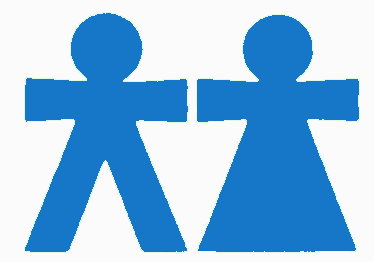 